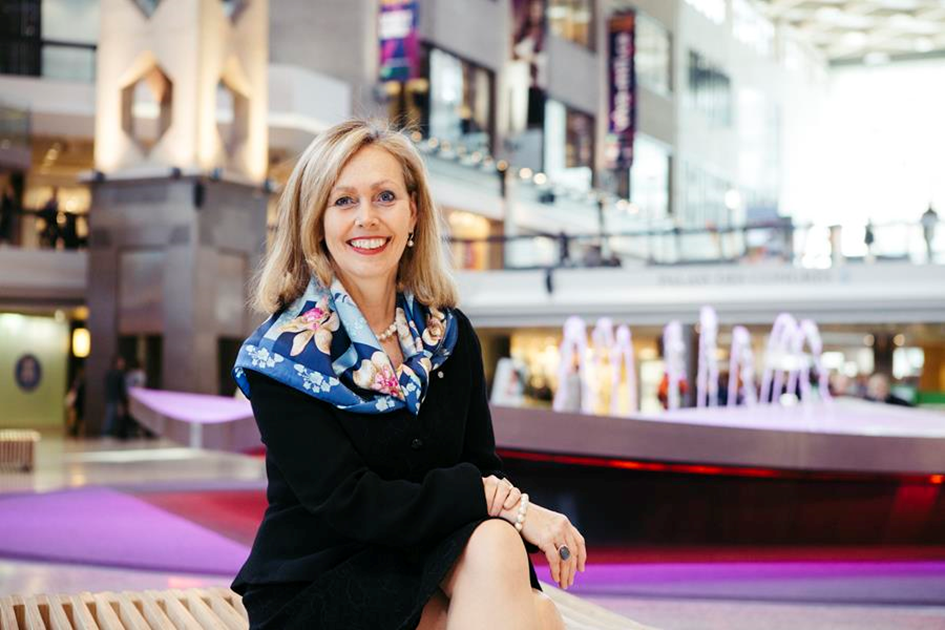 Uluslararası Kooperatifler Birliği (ICA) Başkanı Monique Leroux’un 
Uluslararası Kooperatifler Günü Mesajı:1 Temmuz 2017 cumartesi günü “ Kooperatifler kimsenin dışlanmasına izin vermez “ sloganıyla kutlanacak olan Uluslararası Kooperatifler Günü için Uluslararası Kooperatifler Birliği (ICA) Başkanı Monique Leroux’un bu güne özel bir mesaj yayımladı.Sevgili Arkadaşlarım,Uluslararası Kooperatifler Gününü kutlamaya hazırlanırken sizlerle kadın ve erkek eşitliği hakkında ilham verici bir hikâyeyi paylaşmak istiyorum. 6 Aralık 1900 tarihinde Alphonse Desjardins Kuzey Amerika’da ilk Tasarruf ve Kredi Birliğini kurmuştu. The Caisse Populaire de Lévis bugün 260 milyar dolar varlığa sahip Kanada’nın ilk finansal kooperatif grubu olan Desjardins Grubunun orijinal tomurcuğunu oluşturur. Alphonse Tasarruf ve Kredi Birliklerinin kurulmasında Quebec Hükümetinin sağladığı destekten yararlandı. Ama sıklıkla unutulan bir şey vardı, oda Alphonse’ un karısı Dorimène olmadan bu proje hayata geçemezdi. Dorimène Desjardins unvan ya da maaş olmaksızın kocasının uzun süren yokluklarında Caisse’ ni yönetimini etkili bir biçimde devralmış ve yürütmüştü.1920 yılında kocasının ölümünden sonra çalıştığı yerde “grubun vicdanına” dönüştü ve onun tavsiyelerine düzenli olarak başvurulur hale gelindi. O olmasaydı muhtemelen Caisses Populaires Desjardins grubu var olmazdı. Kooperatifçilik hareketi kadın ve erkek eşitliğini destekleme konusunda dünya çapında bir lider olmuştur. Aslında Kanada’da kooperatifçilik hareketinin üst düzey yöneticileri arasında birçok kadın yönetici görebilirsiniz. Birliğimiz Birleşmiş Milletler’ in %50’si kadın %50’si erkek girişimini tamamen destekliyoruz ve biz zaten bu girişime büyük katkılarda bulunuyoruz. 2015 yılında sigorta kooperatifleri ve mütüellerin çalışanlarının %48’i kadınlardan oluşuyor ve bunların yönetim kurullarında da en az üç kadın bulunuyordu. Buna karşılık endüstri sektörünün tamamında ise sadece %17’si kadın çalışanlardan oluşuyordu. Kooperatifin kendi içerisinde bulunan ayrım gözetmeme yapısından öte, işletmelerimiz yedinci ilkeden yola çıkarak “toplum yararını gözetme” ilkesini benimseyerek dış eşitliği teşvik etmektedir. Kooperatifler toplum tabanlı olduklarından, toplumlarının çevre, sosyal ve ekonomik alanlarda sürdürülebilir kalkınması için çalışırlar.Bu yılki Uluslararası Kooperatif Gününün teması kapsayıcılık olarak belirlendi. Siz de kooperatiflerin kapsamlı çalışmalarını teşvik etmek için ilham veren hikâyelerinizi bizimle paylaşın.2030’da Kooperatifler (Coops for 2030, www.coopsfor2030.coop ) platformu, kooperatiflerin sürdürülebilir kalkınma hedeflerinin uygulanmasına yönelik girişimlerine imkân sağlıyor ve ben de tüm kooperatifleri bu yönde teşvik ediyorum. En içten kooperatifçe selamlarımla,Monique F. LerouxBaşkan